ПАМЯТКА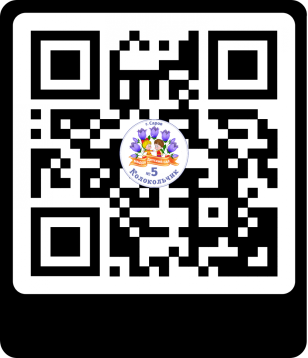 для родителей ребенка, зачисляемого на обучение в МБДОУ «Детский сад № 5»Перечень	документов,	которые	необходимо	предоставить	для приема ребенка в МБДОУ «Детскийсад№5»:Документ, удостоверяющий личность родителя ребенка-паспорт (оригинал и копия).Свидетельство о рождении ребенка (оригинал и копия).Справка о регистрации ребенка по месту жительства или по месту пребывания, месту фактического проживания.Личное дело (если воспитанник переводится из другого ДОУ)Для сокращения времени заполнения бланков документов предлагаем:Предварительно ознакомиться с документами МБДОУ «Детский сад № 5», регламентирующими организацию и осуществление образовательной деятельности, размещенными на официальном сайте Учреждения в сети «Интернет» во вкладке «Прием граждан на обучение» http://ds5sarov.dounn.ru/postvdou?theme=minjustУставМБДОУ«Детскийсад№5»;Выписка из реестра лицензий на осуществление образовательной деятельности;Образовательная программа	дошкольного образования МБДОУ«Детский сад №5»;«Правила приема граждан на обучение по образовательным программам дошкольного образования в МБДОУ«Детский сад №5»;«Порядок оформления возникновения и прекращения отношений между образовательной организацией и родителями (законными представителями) несовершеннолетних обучающихся МБДОУ«Детский сад №5»;«Порядок и основания перевода и отчисления обучающихся МБДОУ«Детский сад №5»;«Положение о режиме занятий обучающихся МБДОУ «Детский сад №5»;«Правила внутреннего распорядка обучающихся МБДОУ«Детский сад №5».Заполнить бланки документов, размещенные во вкладке «Прием граждан на обучение» (там же находятся образцы заполнения бланков). http://ds5sarov.dounn.ru/postvdou?theme=minjustЗаявление о приеме на обучение или заявление о приеме в порядке перевода (если ребенок переводится из другого ДОО),Согласие на обработку персональных данных,Договор об образовании по образовательной программе дошкольного образования.Варианты заполнения документов:Бланки документов скачать с официального сайта МБДОУ«Детский сад№5», распечатать, заполнить по образцу и принести в детский сад (на бумажном или электронном носителе).Принести заполненные бланки документов в распечатанном виде или на электронном носителе в назначенные дату и время в МБДОУ«Детский сад№5» или заполнить бланки документов при личном визите в МБДОУ«Детский сад №5» в назначенные дату и время.Телефон МБДОУ «Детский сад № 5»: 8(831)307-73-75 Телефон ответственного лица для обратной связи:8(831)307-73-75–Егорова Елена Николаевна